Материал для диагностики сформированности метапредметных результатов через формирование читательских компетенций в 9-11классах(английский язык) Степанченко Наталья Николаевна        учитель иностранного языка, МБОУ «СШ№1» г. ДесногорскаАннотацияДанный экспериментальный материал можно использовать для диагностирования сформированности читательских компетенций у обучающихся 9-11 класса в конце учебного года. Обучающемуся предлагается прочитать текст, и выполнить задания, связанные непосредственно с информации текста, а также с разными учебными предметами и личным опытом школьника. При ответе на одни  задания необходимо выбрать из предложенных вариантов один или несколько ответов, в другие задания требуется дать свободный, самостоятельно сконструированный краткий или развёрнутый ответ.В работе оценивается сформированность трёх групп умений. Первая группа включают в себя работу с текстом: общее понимание текста и ориентация в тексте.             Среди основных умений можно выделить следующие: определение основной идеи текста, поиск и выявления в тексте информации, представленной в различном виде, а также формулирование прямых выводов и заключений на основе фактов, имеющихся в тексте.Вторая группа  также включает в себя работу с текстом: глубокое и детальное понимание содержания текста. Основные умения, которые необходимо продемонстрировать при выполнении заданий, включает анализ, интерпретацию и обобщения информации, представленной в тексте, формулирование на её основе сложных выводов и оценочных суждений.Третья группа включает в себя использование информации из текста для различных целей: для решения различного круга задач без привлечения или с привлечением дополнительных знаний.Итоговая метапредметная  диагностика на основе трагедии В. Шекспира «Ромео и Джульетта» 11 класс 1.Общая ориентация в произведении.1. Как автор дает нам понять, что любовь между героями будет    трагической?:а) слова Джульетты после знакомства с РомеоMy only love, sprung from my only hate!Too early seen unknown, and known too late!Prodigious birth of love it is to meThat I must love a loathed enemy.б) слова Ромео перед  балом в доме Капулетти:O dear account! my life is my foe's debt( после знакомства).I fear, too early; for my mind misgivesSome consequence, yet hanging in the stars,Shall bitterly begin his fearful dateWith this night's revels and expire the termOf a despised life, clos'd in my breast,By some vile forfeit of untimely death.But he that hath the steerage of my courseDirect my sail! On, lusty gentlemen!в) пролог:From forth the fatal loins of these two foesA pair of star-cross'd lovers take their life;Whose misadventur'd piteous overthrowsDoth with their death bury their parents' strife.2. Основная мысль произведения отражена:а) монолог Меркуцио перед смертью:No, 'tis not so deep as a well, nor so wide as a church door;but 'tis enough, 'twill serve. Ask for me to-morrow, and youshall find me a grave man. I am peppered, I warrant, for thisworld. A plague o' both your houses! Zounds, a dog, a rat, amouse, a cat, to scratch a man to death! a braggart, a rogue, avillain, that fights by the book of arithmetic! Why the devilcame you between us? I was hurt under your arm.б) монолог о королеве Мэб:O, then I see Queen Mab hath been with you.She is the fairies' midwife, and she comesIn shape no bigger than an agate stoneOn the forefinger of an alderman,Drawn with a team of little atomiesAthwart men's noses as they lie asleep;в) монолог Меркуцио перед дракой с Тибальтом:Nay, an there were two such, we should have none shortly, forone would kill the other. Thou! why, thou wilt quarrel with a manthat hath a hair more or a hair less in his beard than thou hast.Thou wilt quarrel with a man for cracking nuts, having no otherreason but because thou hast hazel eyes. What eye but such an eyewould spy out such a quarrel? Thy head is as full of quarrels asan egg is full of meat; and yet thy head hath been beaten asaddle as an egg for quarrelling. Thou hast quarrell'd with a manfor coughing in the street, because he hath wakened thy dog thathath lain asleep in the sun. Didst thou not fall out with atailor for wearing his new doublet before Easter, with anotherfor tying his new shoes with an old riband? And yet thou wilttut or me from quarrelling!3. Как жили Ромео и Джульетта  до встречи:а) подчиняются законам Вероны;б) живут независимо от семей;4. Каким предложением заканчивается произведение?: а) Tut! I have lost myself; I am not here:This is not Romeo, he's some other where.;б) Alas that love, whose view is muffled still,Should without eyes see pathways to his will!;в) For never was a story of more woeThan this of Juliet and her Romeo.2.1.Какое высказывание характеризует любовь Ромео и Джульетты?:а) “We're meant for each other”;б“You make me feel young again”;в)«When you’re not in love, you are not alive».2. Какие качества проявляются в борьбе за любовь?:а) решительность и упорство; determination and persistenceб) эгоизм и хладнокровие; egoism and composureв) жестокость и предательство; cruelty and treachery3. Где описана жизнь семей?А) Families live at one time. Both families belong to the city nobility. In a family all are subordinated to the head of the family. Children grow up, are married without their consent.Б) Families belong to different estates. The decision on a wedding is made by children.В) It is one family. Two brothers are at enmity. There are no order and laws in marriage.4. С чем можно сравнить любовь согласно тексту трагедии?:а) электрическийразряд;powered by electric discharge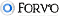 б) сияние луны; shine of the moonв) луч света во тьме;  ray of light in darkness5. Какие эпитеты подходят для описания отношений Ромео и Джульетты:а) нежные, трогательные, юные; gentle, touching, youngб) страстные, влюбленные, отчаянные; passionate, in love, desperateв) сумасшедшие, резкие, серьезные; mad, sharp, serious6. Оцените ситуацию с точки зрения сегодняшнего дня:а) такой любви не существует вовсе; such love doesn't exist at allб) вечная любовь отражена и в современных произведениях, а значит имеет место в нашей жизни; the eternal love is reflected also in modern works, so take splace in our lifeв) сегодня преобладает эгоизм и выгода в отношениях; today egoism and benefit prevail  in the relations3.Почему история кажется такой мрачной?:а) типичная история средневековья; typical story of the Middle Agesб) это характерно для данного жанра произведения; it is characteristic for this genre of the workв) все произведения Шекспира мрачные и грустные; all works of Shakespeare are gloomy and sad2. Докажите, что любовь для Ромео стала настоящим чувством, а не легким флиртом.3. Какие сцены кажутся наиболее важными?4. Считаете ли вы необходимым прочитать произведение в оригинале? Считаете ли вы, что читать в оригинале лучше, чем смотреть экранную версию?Диагностика уровня сформированности метапредметных результатов №классКоличество обучающихся1уровеньуровень в баллахмах.-3б2 уровень в баллахмах.-4б3 уровень в баллахмах.-4бОбщее количество балловмах.-11бПроцент выполнения(мах.100%)Уровень выполнения11А223б  223-4 б153-4 б159-11 б 1580-100%15высокий11А222б.2-3 б.72-3 б.76-8б.750-70%7средний11А221б1-2б1-2б3-5бНиже 50%низкий